7 Yellow Lanterns at QJHS…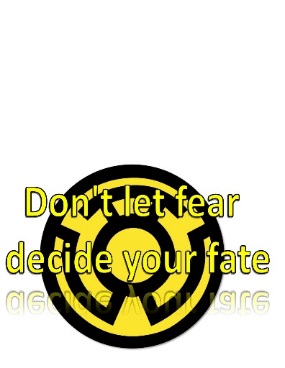 BE RESPONSIBLE by: Prioritizing and do the most important things firstVocabulary Assessment Thursday, September 22nd 6 Word Memoir Due Friday, September 23rd Monday, September 19, 2016                       Sacred WritingReaders’ Workshop: Real World Writing (newspapers continued)Read Love (author: anonymous) Writers’  Workshop: Collections (Continued)6 Word MemoirPresent Bio Poems (5 per day)Vocabulary Workshop:Vocabulary packet: completed packet due: Wednesday, Sept. 21st  Tuesday, September 20, 2016                    Sacred Reading Readers’ Workshop: Finish Rikki Tikki TaviWriters’  Workshop: Work on 6 Word Memoir Due Friday, September 23rd Vocabulary Workshop:Grammar Pretest Sentence and Its PartsVocabulary Packet due TOMORROWWednesday,  September 21, 2016                 Sacred Writing Readers’ Workshop: Read story Love (2nd reading)Writers’  Workshop: Present Bio Poems (5 per day)Vocabulary/Grammar Workshop: Packet due (grade)Go over prestestThursday,  September 22, 2016                   Sacred Reading Readers’ Workshop: Real World Writing newspaper searchWriters’  Workshop:  Spider “Courtship” (article)Vocabulary/Grammar Workshop:  Review (study for assessment tomorrow)Friday, September 23, 2016                  Sacred ChoiceReaders’ Workshop: Read American ChildhoodWriters’  Workshop: 6 Word Memoir dueExpressive v ReflectiveVocabulary/Grammar Workshop:Vocabulary Unit 1 Assessment